Приложение 6Числовое выражение музыкальных интервалов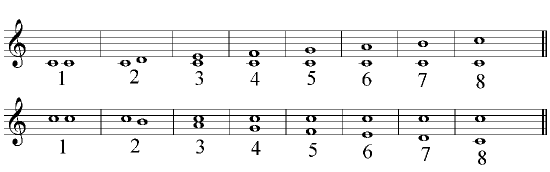 Числовое отношение музыкальных длительностей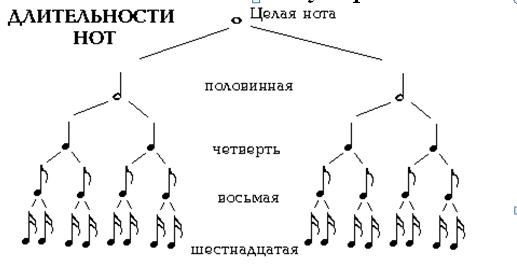 